LEHDISTÖTIEDOTE	EUROOPAN KULTTURIPERINNÖN PÄÄPALKINNOT 24 ESIMERKILLISELLE SAAVUTUKSELLE 18 MAASTABryssel / Haag, 25, toukokuuta 2021Euroopan komissio ja Europa Nostra julkistivat tänään vuoden 2021 Euroopan kulttuuriperintöpalkinnon / Europa Nostra -palkintojen voittajat, joita on tukenut Luova Eurooppa -ohjelma. Tunnustus merkittävistä saavutuksista myönnettiin 24 palkinnonsaajalle 18 maasta.KonservointiGare Maritime, Bryssel, BELGIA		Fredensborg Palace Garden, TANSKA	Vardzia Rock-Cut Complex, GEORGIAHaus Am Horn, Weimar, SAKSAPlaka Bridge, Epirus, KREIKKA	18 Ormond Quay Upper, Dublin, IRLANTI	Wooden Church of Urși Village, Vâlcea County, ROMANIA Besòs Water Tower, Barcelona, ESPANJA Mas de Burot, Els Ports Natural Park, ESPANJA	TutkimusFIBRANET - FIBRes in ANcient European Textiles, TANSKA/KREIKKAControl Shift - European Industrial Heritage Reuse in Review, KREIKKA/ALANKOMAAT	ART-RISK - Artificial Intelligence Applied to Preventive Conservation, ESPANJAKulttuuriperinnön säilyttämiselle omistettu työGjirokastra Foundation, ALBANIATechnical Committee on Cultural Heritage, KYPROSRita Bargna, ITALIAGEFAC - Group of Ethnography and Folklore of the Academy of Coimbra, PORTUGALI	Koulutus ja tietoisuuden lisääminenFollowing in the Steps of Bulgarian Folklore, BULGARIA	Heritage Hubs, SUOMI/ITALIA/SERBIA/ESPANJA The Invention of a Guilty Party, Trento, ITALIAHolidays! In the East and West - The School Church, Groningen, ALANKOMAATEuropean Solidarity Centre - Permanent Exhibition, Gdańsk, PUOLA	Morón Artisan Lime, Morón de la Frontera, ESPANJAArchaeology at Home, ISO BRITANNIA Morus Londinium: London’s Heritage through Trees, ISO BRITANNIAVuoden 2021 voittajat julkistettiin avoimessa verkkotapahtumassa, jota isännöivät Mariya Gabriel, joka toimii innovaatioiden, tutkimuksen, kulttuurin, koulutuksen ja nuorison asioista vastaavana komissaarina, sekä Hermann Parzinger, Europa Nostran puheenjohtaja.TÄRKEÄÄ: Eurooppalaiset ja muiden maiden kansalaiset eri puolilta maailmaa voivat nyt tutustua voittajiin ja äänestää yleisöpalkinnon saajaa verkossa. Yleisöpalkinnon voittaja julistetaan Euroopan kulttuuriperintöpalkintojuhlassa, joka järjestetään tämän vuoden syksyllä. Palkintojuhlassa julkistetaan lisäksi seitsemän pääpalkinnon saajaa, joista jokainen saa 10 000 euroa.Avoimessa verkkotapahtumassa puhunut komissaari Mariya Gabriel sanoi: ”Euroopan kulttuuriperinnön voittajat/ Europa Nostra voittajat 2021 ovat eurooppalaisen kauneuden suurlähettiläitä, olivatpa kyseessä perinteet, osaaminen, henkeäsalpaava arkkitehtuuri tai se tapa, jolla kulttuuriperintö tuo yhteen yhteisöt ja sukupolvet. Uskon vilpittömästi, että menestyksekäs aineellisen ja aineettoman kulttuuriperinnön säilyttäminen riippuu ihmisistä, jotka sitä kannattelevat. Näillä palkinnoilla kunnioitamme näitä poikkeuksellisia miehiä ja naisia, kulttuuriperinnön ammattilaisia, arkkitehtejä, tutkijoita ja vapaaehtoisia, jotka tuovat yhteisen perintömme lähelle sydäntämme. Kiitämme heidän näkemystään.”Europa Nostran puheenjohtaja Hermann Parzinger julisti: ”Joka vuosi Euroopan kulttuuriperintöpalkintojen / Europa Nostran palkintojen voittajat ovat esimerkki niiden ihmisten vertaansa vailla olevasta luovuudesta ja sitoutumisesta työhön, joka suojelee, arvostaa ja siirtää eteenpäin Euroopan kallisarvoista perintöä seuraavalle sukupolvelle. Tämän vuoden palkinnonsaajat osoittavat voimakkaasti, kuinka kulttuuriperintö tarjoaa ratkaisuja ja polkuja näennäisesti ylitsepääsemättömien haasteiden edessä ryhtyessämme toimiin ilmaston, kestävien kaupunkien ja maaseudun kehittämiseksi ja voittaessamme eurooppalaisia perusarvoja kohtaavia uhkia. Kiitämme heidän erinomaisia saavutuksiaan: olkoot ne inspiraationa ja rohkaisuna tulevaisuuden toimintaan kulttuuriperinnön ammattilaisille ja harrastajille ympäri Eurooppaa ja muualla.”Palkintojen saajat valittiin riippumattomien palkintolautakuntien toimesta. Palkintolautakuntien jäsenet koostuivat kulttuuriperintöasiantuntijoista eri puolilta Eurooppaa ja he arvioivat erilaisten organisaatioiden ja yksityishenkilöiden 30 Euroopan maasta lähettämät hakemukset. TaustaaEuroopan kulttuuriperinnön palkinnot / Europa Nostra palkinnotEuroopan komissio käynnisti Euroopan Kulttuuriperintöpalkinto-ohjelman (European Heritage Awards/Europa Nostra Awards) vuonna 2002 ja Europa Nostra on vastannut palkinnon jakamisesta alusta asti. Palkintoja tukee ja rahoittaa myös Euroopan Unionin Luova Eurooppa-ohjelma. Euroopan Kulttuuriperintöpalkinto-ohjelma tuo esiin ja esittelee eurooppalaisen kulttuuriperinnön erinomaisuutta ja sen parhaita käytäntöjä, rohkaisee rajat ylittävää tiedonvaihtoa ja tuo yhteen eri tavoin kulttuuriperinnön parissa toimivia ihmisiä ja organisaatioita. Palkinnot tuovat voittajalle myös merkittäviä hyötyjä, kuten lisää kävijöitä ja suurempaa näkyvyyttä myös kansainvälisillä areenoilla, sekä tukevat myös rahoituksen hankinnassa. Lisäksi palkinnot edistävät huolenpitoa yhteisestä perinnöstämme eurooppalaisten keskuudessa. Palkinnot ovat siten keskeinen väline kulttuuri- ja luonnonperinnön monien arvojen edistämisessä Euroopan yhteiskunnalle, taloudelle ja ympäristölle. Lue enemmän Euroopan kulttuuriperintöpalkinnoista englanniksi täältä: www.europeanheritageawards.eu/facts-figures.Vuonna 2021 jaetaan myös kaksi ILUCIDARE-erikoispalkintoa – voittajat valitaan Euroopan Kulttuuriperintöpalkintoihin toimitettujen hakemusten joukosta. Listautuneet projektit julkistetaan 10. kesäkuuta ja voittajat esitellään syksyllä 2021. ILUCIDARE-ohjelmaa rahoittaa Horizon 2020 ja sen tarkoitus on luoda kansainvälinen verkosto, joka edistäisi kulttuuriperintöä ja toimisi lähteenä innovaatiolle ja kansainvälisille suhteille. Europa Nostra Europa Nostra on kulttuuri- sekä luonnonperinnön suojelemiseen keskittynyt kansalaisyhteiskunnan ääni Euroopassa. Europa Nostra perustettiin vuonna 1963, se toimii 40 maassa ja yhdistää kulttuuriperintöjärjestöjä ympäri Euroopan ollen siis suurin kulttuuriperintöverkosto Euroopassa. Organisaation yhtenä tavoitteena on Euroopan uhanalaisten kulttuuriperintökohteiden ja -maisemien suojelu – sen vuoksi käynnistettiin Seitsemän uhanlaisinta-ohjelma (7 Most Endangered) tammikuussa 2013. Europa Nostra osallistuu aktiivisesti Euroopan kulttuuriperinnön toimintasuunnitelmien ja linjauksien toteutumiseen yhteistyössä Euroopan Instituutioiden kanssa sekä koordinaatiossa European Heritage Alliance-ohjelman kanssa. Europa Nostralla oli keskeinen rooli EU:n järjestämässä Kulttuuriperinnön eurooppalaisessa teemavuodessa (European Year of Cultural Heritage) vuonna 2018 sekä se on yksi ensimmäisistä virallisista kumppaneista Euroopan komission tänä vuonna käynnistämässä New European Bauhaus–aloitteessa. Creative Europe  Creative Europe on EU:n ohjelma, joka tukee kulttuuri- sekä luovia aloja, mahdollistaakseen niiden kasvua sekä lisätäkseen työpaikkoja alalla. Ohjelman budjetti vuosille 2021-2027 on 2,4 miljardia euroa ja siitä tuetaan organisaatioita seuraavilta aloilta: kulttuuriperintö, esittävät taiteet, kuvataiteet, poikkitieteelliset taiteet, julkaiseminen, elokuvat, TV, musiikki ja videopelit sekä kymmenet tuhannet taiteilijat, kulttuuri- ja audiovisuaalialan ammattilaiset.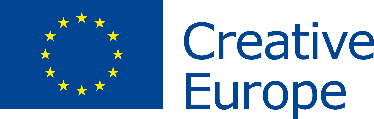 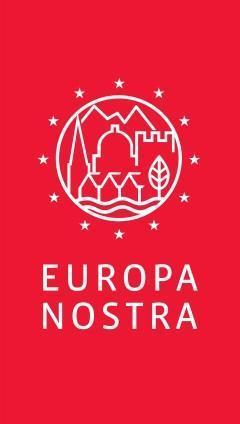 YHTEYSTIEDOTEuropa NostraAudrey Hogan, Programmes Officer
ah@europanostra.org, T. +31 70 302 40 52;  M. +31 63 1 17 84 55 Joana Pinheiro, Communications Coordinatorjp@europanostra.orgM. +31 6 34 36 59 85European Commission Sonya Gospodinovasonya.gospodinova@ec.europa.eu+32 2 2966953LISÄTIETOJALehdistötiedotteet eri kielilläTietoa palkinnonsaajista:Lisätietoa ja palkintolautakunnan kommentitVideot (korkealaatuiset)Valokuvat & e-bannerit (korkealaatuiset)Luova Eurooppa kotisivu Komissaari Gabrielin kotisivu